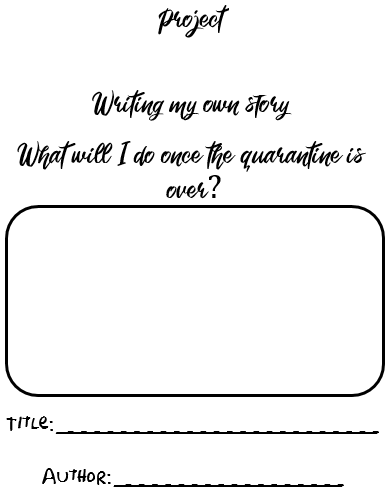 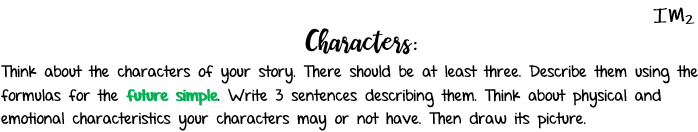 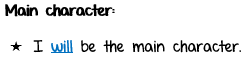 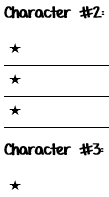 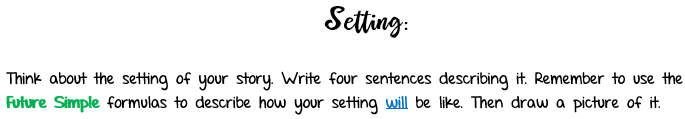 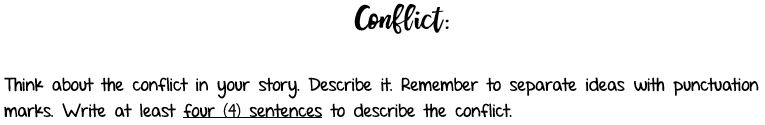 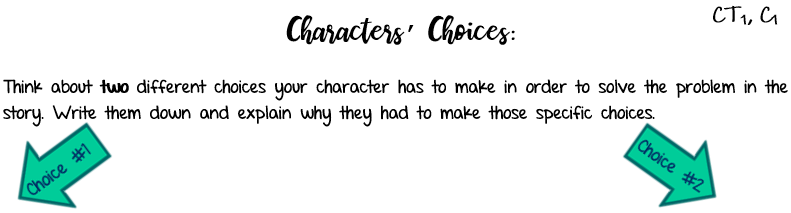 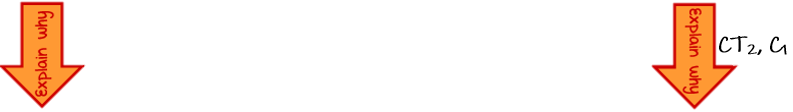 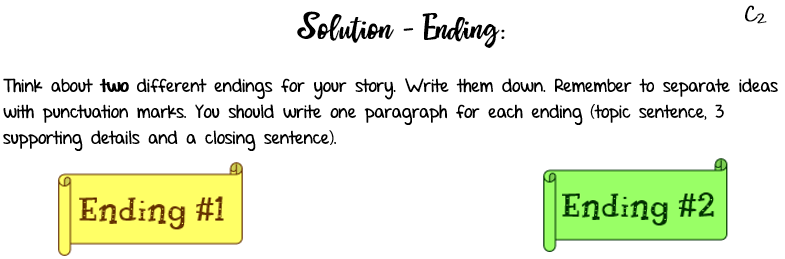 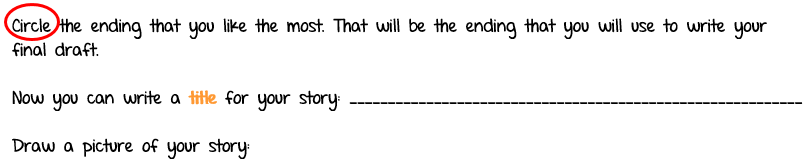 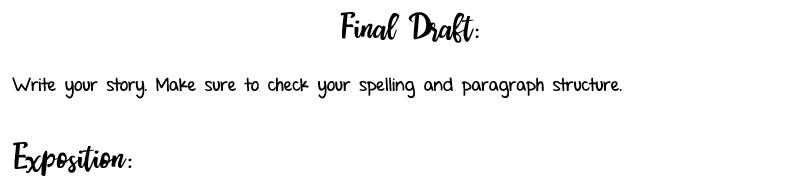 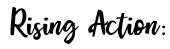 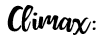 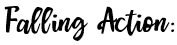 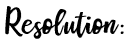 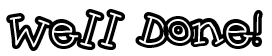 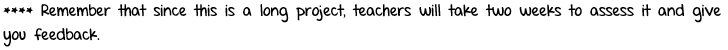 It will be It will have